О мониторингеВ соответствии с федеральными законами от 16 декабря 2019 года № 436- ФЗ "О внесении изменений в Федеральный закон "Об индивидуальном (персонифицированном) учете в системе обязательного пенсионного страхования" и № 439-ФЗ "О внесении изменений в Трудовой кодекс Российской Федерации в части формирования сведений о трудовой деятельности в электронном виде" с 1 января 2020 года всем работодателям предстоит освоить новую отчетную форму, отражающую сведения о трудовой деятельности их работников. Такая обязанность предусмотрена новой редакцией статьи 11 Федерального закона от 1 апреля 1996 года № 27-ФЗ "Об индивидуальном (персонифицированном) учете в системе обязательного пенсионного страхования". Сведения о трудовой деятельности работников будут формироваться в базе Пенсионного фонда Российской Федерации.Руководствуясь письмом Министерства труда и социальной защиты Российской Федерации от 20 января 2020 года № 14-2/10/П-300, Федеральной службой по труду и занятости разработана форма мониторинга по реализации работодателями мероприятий по переходу к формированию информации о трудовой деятельности и трудовом стаже работника в электронном виде и результатах работы по замене трудовых книжек на бумажном носителе.В соответствии со статьей 2 Федерального закона от 16 декабря 2019 года 
№ 439-ФЗ "О внесении изменений в Трудовой кодекс Российской Федерации в части формирования сведений о трудовой деятельности в электронном виде" работодатели должны до 30 июня 2020 года включительно уведомить каждого работника (за исключением совместителей) в письменной форме об изменениях в трудовом законодательстве по формированию сведений о трудовой деятельности в электронном виде, а также о праве работника сделать выбор, подав письменно одно из заявлений о сохранении бумажной трудовой книжки или о ведении трудовой книжки в электронном виде.В связи с необходимостью ежемесячной подготовки данных в Министерство труда и социального развития Омской области по реализации работодателями установленных требований, Вам необходимо ежемесячно в срок до 25 числа каждого месяца (начиная с февраля 2020 года) предоставлять информацию по форме согласно приложению в Таврический отдел Межрайонного управления Министерства труда и социального развития Омской области № 8 по адресу: р.п. Таврическое, ул. Ленина, д. 51А, телефон: 2-10-36, адрес электронной почты: tavrich_tu@omskmintrud.ru. Приложение: 1. Информация о реализации работодателями мероприятий по переходу к формированию информации о трудовой деятельности на 1 л. в 1 экз.Начальник отдела						                     О.В. Вышитко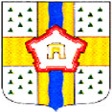 ТАВРИЧЕСКИЙ  ОТДЕЛМЕЖРАЙОННОЕ УПРАВЛЕНИЕ МИНИСТЕРСТВА ТРУДА И СОЦИАЛЬНОГОРАЗВИТИЯ ОМСКОЙ ОБЛАСТИ № 8(Таврический отдел МУ МТСР № 8)646800, Омская область, Таврический район, рабочий поселокТаврическое, улица Ленина, 51 Ател./факс 8-38 (151) 2-10-36 E-mail: tavrich_tu@omskmintrud.ruОКПО 78787567, ОГРН 1055575006464ИНН/КПП 5525010230/552501001_________________№_____________на № __________ от _______________Руководителям учреждений, организацийИндивидуальнымпредпринимателям